БІЛОЦЕРКІВСЬКА МІСЬКА РАДА	КИЇВСЬКОЇ ОБЛАСТІ	Р І Ш Е Н Н Явід 17 лютого 2022 року                                                             		№ 2762-27-VIIIПро надання дозволу на розроблення проекту землеустроющодо відведення земельної ділянки фізичній особі-підприємцю Салей Світлані Іванівні та фізичній особі-підприємцю Коваленко Жанні Іванівні на розміщення тимчасової споруди № 1Розглянувши подання постійної комісії з питань земельних відносин та земельного кадастру, планування території, будівництва, архітектури, охорони пам’яток, історичного середовища до міського голови від 21 лютого 2022 року №113/02-17, протоколів постійної комісії з питань  земельних відносин та земельного кадастру, планування території, будівництва, архітектури, охорони пам’яток, історичного середовища від 13 січня 2022 року №43, заяву фізичної особи-підприємця Салей Світлани Іванівни та фізичної особи-підприємця Коваленко Жанни Іванівни від 31 грудня 2021 року №15.1-07/6610 та додані до заяви документи, відповідно до статей 12, 79-1, 98-102, 122, 124-1 Земельного кодексу України, ст. 50 Закону України «Про землеустрій», ст. 24 Закону України «Про регулювання містобудівної діяльності», п.34 ч.1 ст. 26 Закону України «Про місцеве самоврядування в Україні», Порядку розміщення тимчасових споруд для провадження підприємницької діяльності, затвердженого наказом Міністерства регіонального розвитку, будівництва та житлово-комунального господарства України від 21 жовтня 2011 року №244, рішення Білоцерківської міської ради від 20 серпня 2015 року №1552-78-VI «Про затвердження Порядку розміщення тимчасових споруд для провадження підприємницької діяльності в м. Біла Церква» міська рада вирішила:1.Надати дозвіл на розроблення проекту землеустрою щодо відведення земельної ділянки фізичній особі-підприємцю Салей Світлані Іванівні та фізичній особі-підприємцю Коваленко Жанні Іванівні з цільовим призначенням 03.07 Для будівництва та обслуговування будівель торгівлі (вид права земельного сервітуту – право на розміщення тимчасової споруди № 1 для провадження підприємницької діяльності) за адресою: вулиця Олеся Гончара, в районі житлового будинку № 22, місто Біла Церква, Білоцерківський район площею 0,0030 га за рахунок земель населеного пункту міста Біла Церква. 2. Особі, зазначеній в цьому рішенні, подати на розгляд сесії міської ради належним чином розроблений проект землеустрою щодо відведення земельної ділянки для затвердження.3.Площа земельної ділянки буде уточнена при затвердженні проекту землеустрою щодо відведення земельної ділянки.4.Контроль за виконанням цього рішення покласти на постійну комісію з питань  земельних відносин та земельного кадастру, планування території, будівництва, архітектури, охорони пам’яток, історичного середовища.Міський голова                               	                                                          Геннадій ДИКИЙ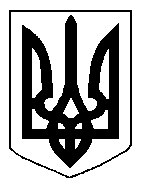 